Designing Mobile Surveys: Techniques and Tips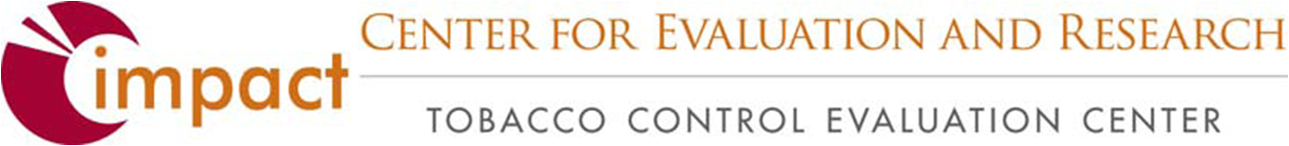 With a TCEC issued SurveyAnalytics.com account and the SurveyPocket app, Prop. 99 projects have the ability to create their own surveys to collect data on handheld devices. Here are some tips on how to design your mobile survey for optimal use with the SurveyPocket mobile app.BEFORE YOU BEGIN, see our resources on Developing Instruments for data collection, especially the tips on Dillman's Survey Design Principles.When developing a survey, create a word document of your questions and answer choices so that it’s easier to copy and paste text into your SurveyAnalytics.com account.  Surveys can also be loaded using the template from SurveyAnalytics.comCREATING SRUVEYS in your SurveyAnalytics.com account:Select “Create a New Survey” located on the right side of the screen.Select “New Survey (From  Scratch)” to enter each question individually or if using the template, select “Import Word Document” and follow the onscreen directionsIn the pop-up window, enter a name for the surveySelect a folder to organize your survey or choose “+ New FolderSelect “Create Survey” 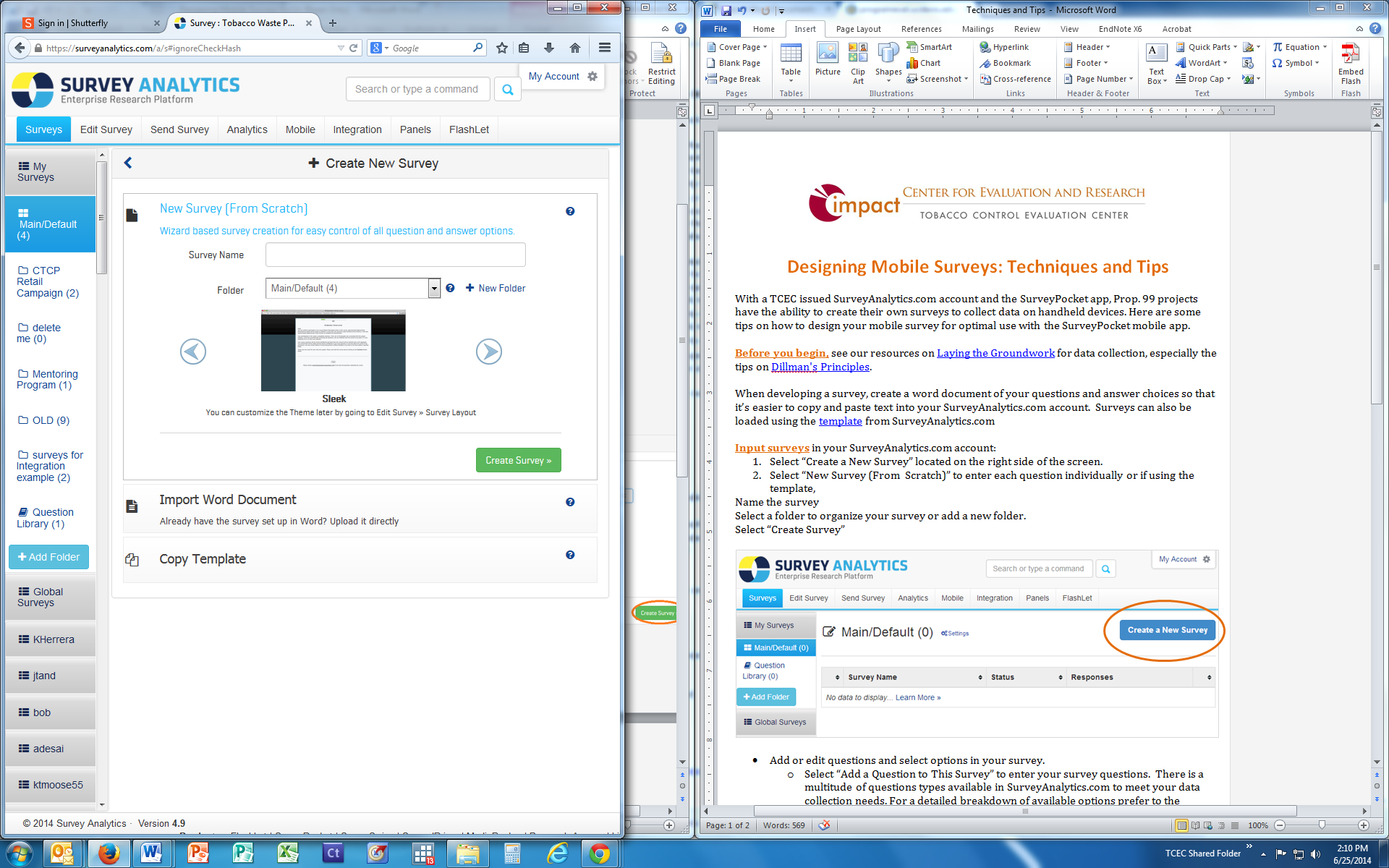 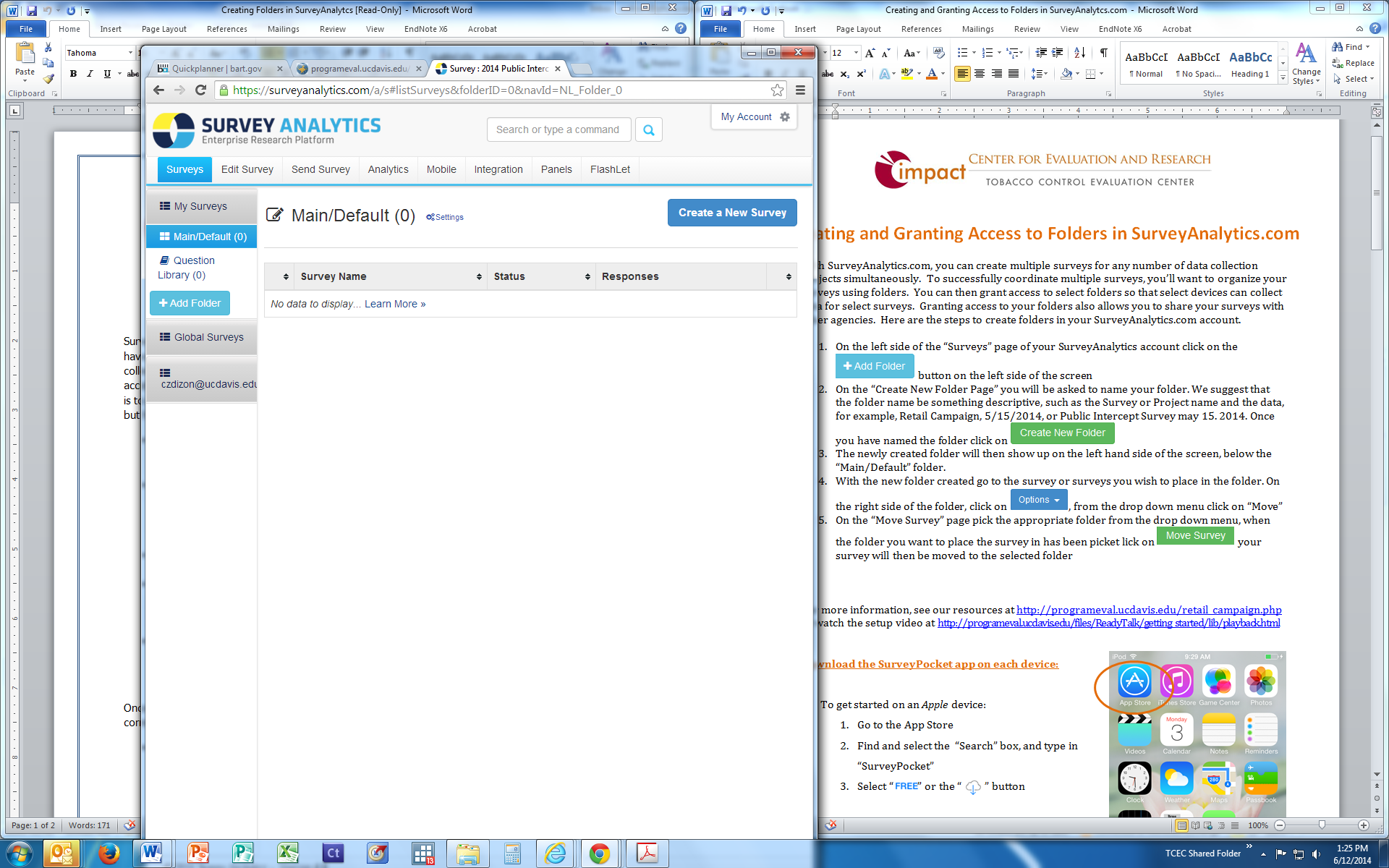 ADD QUESTIONS Select “Add a Question to This Survey” or the + sign in the blue half circleSelect the question type that best fits your question (keep in mind that some question types are not available for mobile devices)Replace the sample question text with your questionReplace the sample answer text with your response choicesSelect “Save Question”Then repeat this process for every question in the survey.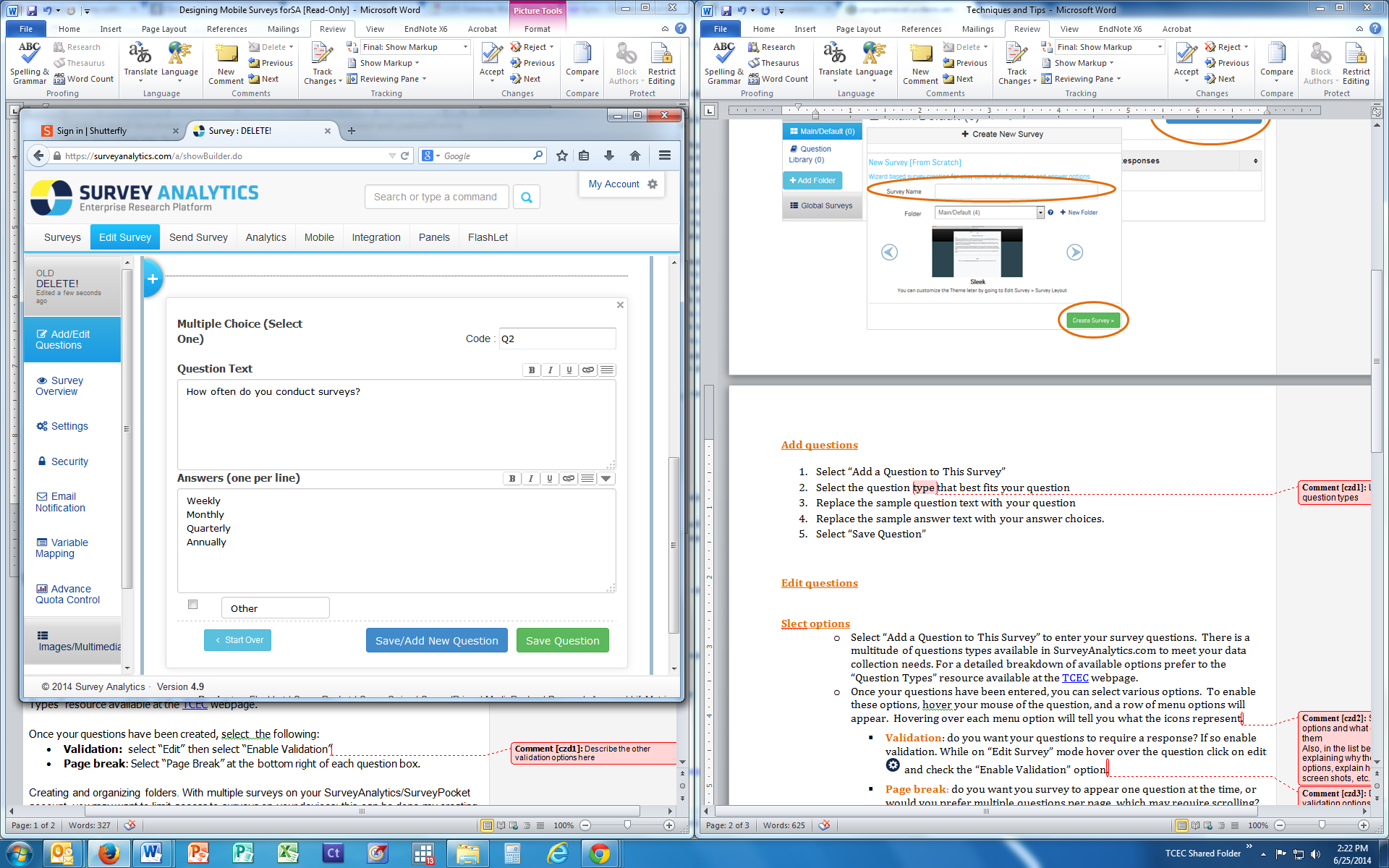 EDIT QUESTIONS Move the computer mouse to the question you want to edit, and row of menus will appearMove the computer mouse over each icon to see what menu it representsSelect the first menu that looks like a pencil.  This allows you to Edit this specific questionEdit the question text, answer choices, question code, and other settings from this menuAlways remember to select “Save Question” to ensure the changes will be saved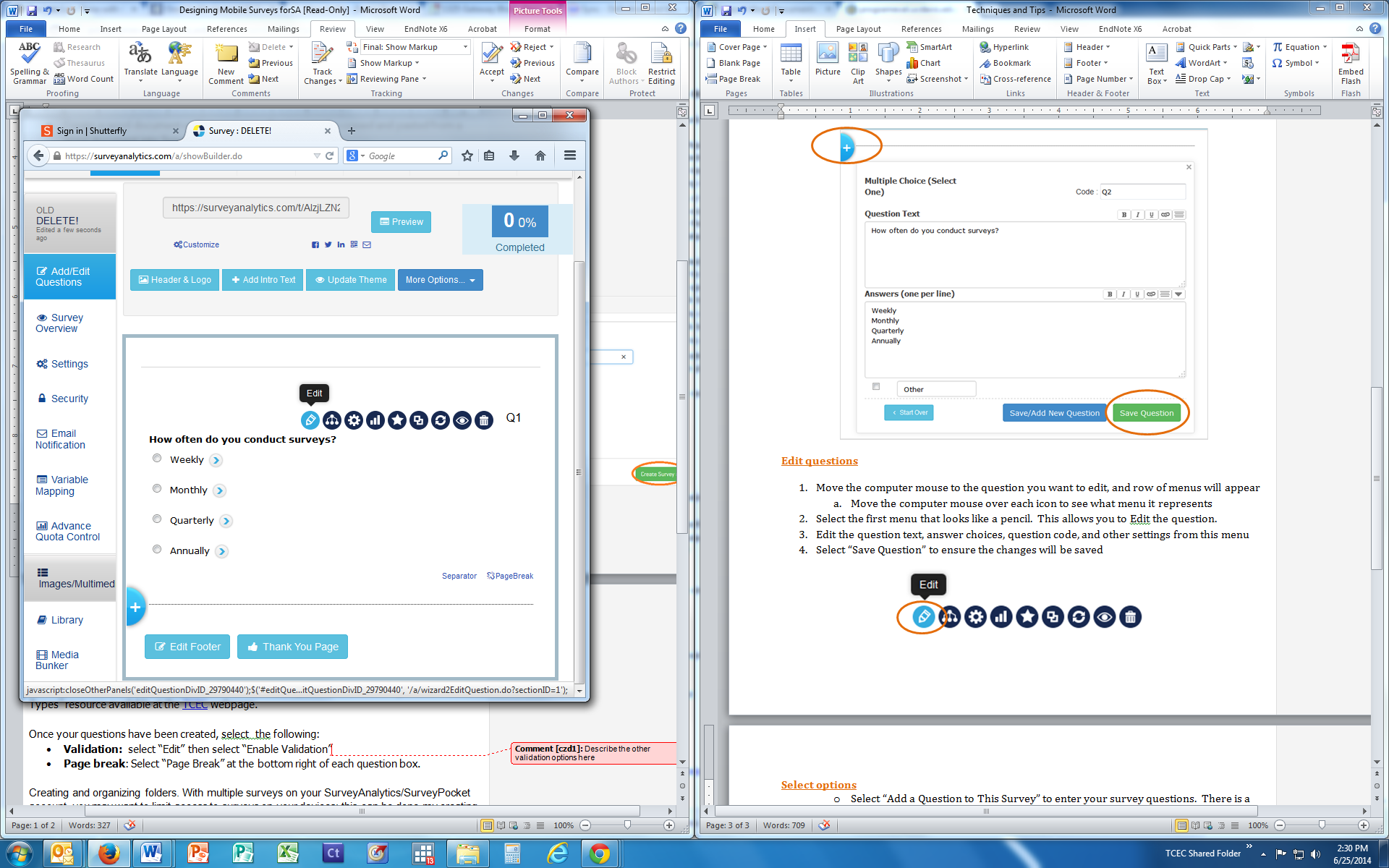 EDIT QUESTION SETTINGS 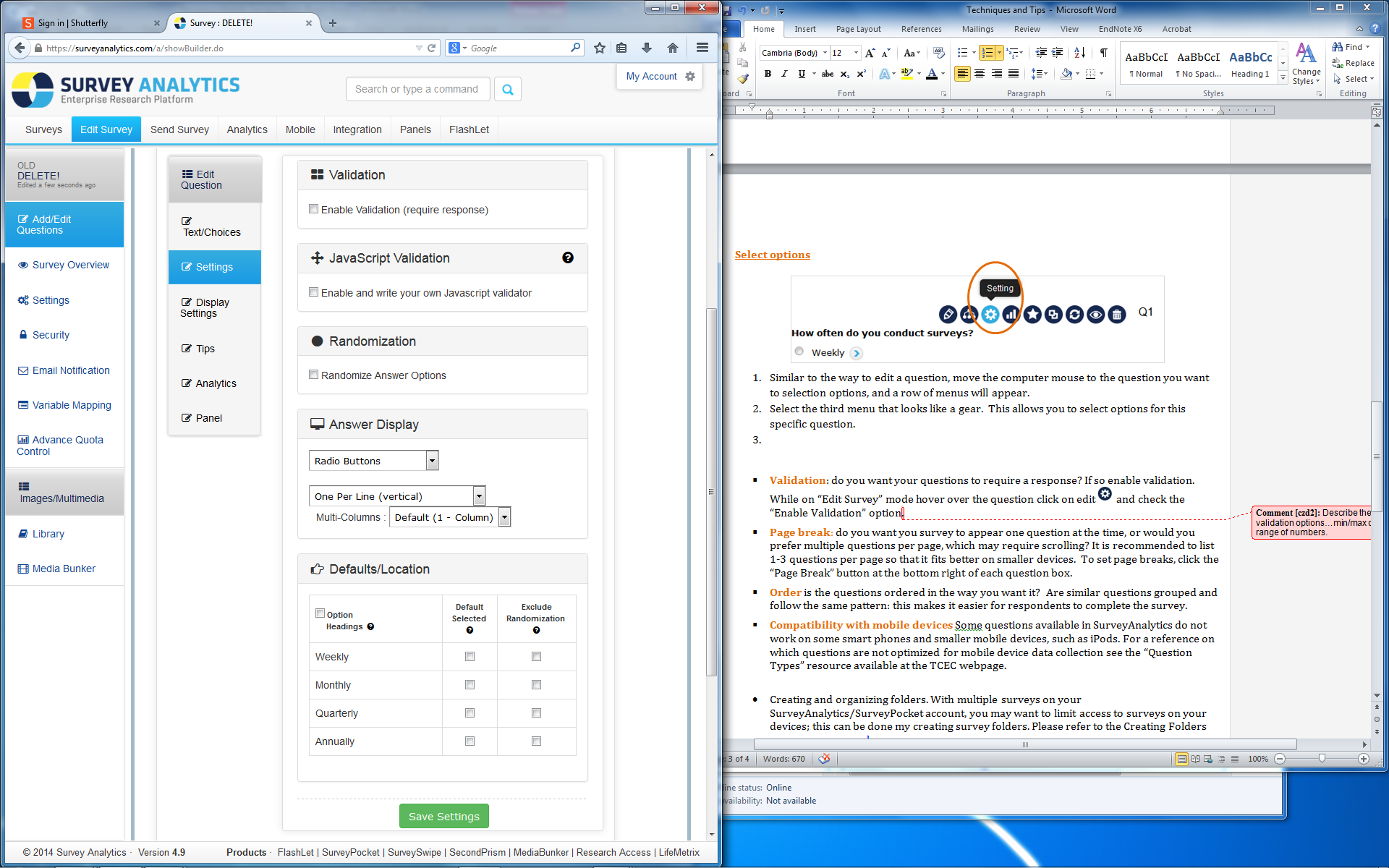 Similar to the way to edit a question, move the computer mouse to the question you want to selection options, and a row of menus will appearSelect the third menu icon that looks like a gear and you can select options for this specific question:Validation: Do you want your questions to require a response? If so, check the “Enable Validation” option.  Respondents will not be able to skip this question and cannot continue without entering an answer.  For open ended text questions, you can also specify a character limit or numeric rangeJavaScript Validation: Not used at this timeRandomization: For multiple choice questions, answer choices appear in the order you enter them.  But in some cases, you may want to randomize the order in which they appear to prevent order bias Answer Display: For multiple choice questions, the response choices can appear as buttons (boxes or circles) or a drop down menu.  Select the option that best fits the question Defaults/Location: Click the “?” logo for more information about these optionsSelect “Save Settings” to ensure new changes will be savedOTHER OPTIONS Page break: You can control how many questions are displayed on the screen by using page breaks.  Multiple questions per page may require the scrolling up and down to see everything.  On smaller devices, it is recommended to list only 1-3 questions per page so that the text fits better on the smaller screen.  To set page breaks, click the “Page Break” button at the bottom right of each question boxOrder: Once you’ve had a chance to see the survey laid out, you often find ways it can be improved simply by changing the order of questions.  Clustering similar question topics or question types can make it easier for respondents to complete the survey.  To change the sequence of questions:select the 7th pop up menu called “Re-order”select where you want the question to appearselect “Reorder Question” to ensure changes will be savedFolders:  With multiple surveys in your SurveyAnalytics.com account, you'll want to create and manage folders for easier organization and access.  Miscellaneous: There are other options for various question types.  Click on the “?” icon or use the SurveyAnalytics.com search bar for more informationPresentation Text: Add the question type, “Presentation Text” for any instructions or extra information for your survey.  It is particularly useful to notify respondents about a change in topic or question patternAutomatic page turning: If a respondent answers a Multiple Choice (Select One) question, the page may automatically turn to the next question.  Unfortunately, this not a setting or option that can be turned on or off.  However, we have a workaround.  By adding the question type “Presentation Text” after the Multiple Choice (Select One) question, the page should no longer automatically turn.RECOMMENDATIONSCollecting data on handheld devices still requires rigorous testing of survey questions, just like with the paper/pen mode.  We recommend testing your survey questions on the device(s) that will be used for data collection.  This way, you can correct and mistakes and identify any issues to emphasize during data collector training.  PRACTICE PRACTICE PRACTICE!  All data collectors should have ample time to practice, ask questions, and debrief regarding the survey questions, answer choices, and use of handheld devices for data collection.
Lastly, you may want to print out the survey to submit progress reports.  Here are the steps to print surveys in SurveyAnalytics.com.Select the survey you want to printSelct “More Options”From the drop down menu, select “Print” (or save as a file)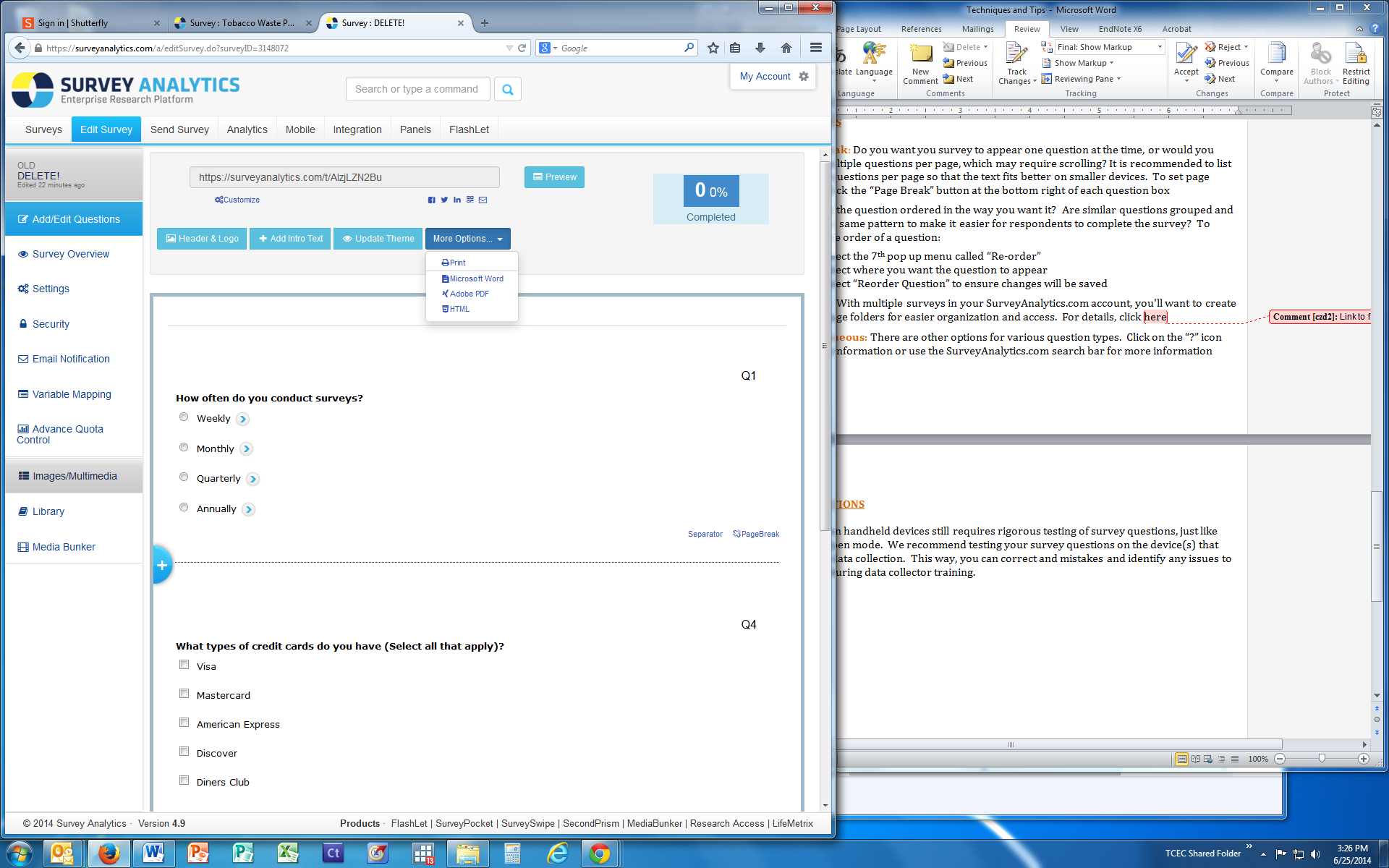 Please contact us with your own techniques and tips for designing mobile surveys.We’d love to share tips from the field.